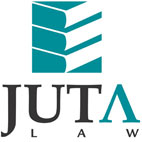 JUTA'S WEEKLY STATUTES BULLETIN(Bulletin 45 of 2016, based on Gazettes received during the week 4 to 11 November 2016)JUTA'S WEEKLY E-MAIL SERVICEISSN 1022 - 6397PROCLAMATIONS AND NOTICESCompanies and Intellectual Property Commission (CIPC):Notice of closure of certain offices from 10:00 on Friday 25 November 2016 to Monday 28 November 2016 and of certain offices for the entire Friday 25 November 2016 published (GN 1400 in GG 40414 of 11 November 2016) (p118)CUSTOMS AND EXCISE ACT 91 OF 1964Rules published in GN R1874 in GG 16860 of 8 December 1995 amended 
(GN R1405 in GG 40415 of 11 November 2016) (p45)FOODSTUFFS, COSMETICS AND DISINFECTANTS ACT 54 OF 1972Authorisation of enforcement by local authorities of Francis Baard District Municipality published and GN Rs 387 of 1994, 2423 of 1980, 355 of 1981, 336 of 1983, 509 of 1983, 1440 of 1994, 1884 of 1980 and 2140 of 1979 withdrawn (GN 1409 in GG 40421 of 11 November 2016) (p4)HEALTH PROFESSIONS ACT 56 OF 1974Regulations Defining the Scope of Practice of Clinical Associates, 2016 published 
(GN 1390 in GG 40414 of 11 November 2016) (p63)Regulations Defining the Scope of the Profession of Dental Therapy, 2016 published and GN R706 in GG 35644 of 31 August 2012 repealed 
(GN 1391 in GG 40414 of 11 November 2016) (p71)ALLIED HEALTH PROFESSIONS ACT 63 OF 1982Allied Health Professions Council of South Africa (AHPCSA): Notice to increase fees payable to the AHPCSA by students, interns and practitioners due by 31 March 2017 published (BN 173 in GG 40414 of 11 November 2016) (p126)Notice to increase allowances payed to councillors and professional board members serving on the AHPCSA with effect from 1 January 2017 published 
(BN 175 in GG 40414 of 11 November 2016) (p133)OCCUPATIONAL HEALTH AND SAFETY ACT 85 OF 1993Draft Explosives Regulations, 2014 published for comment 
(GN R1402 in GG 40415 of 11 November 2016) (p11)COMPENSATION FOR OCCUPATIONAL INJURIES AND DISEASES ACT 130 OF 1993Compensation Fund: Notice regarding revision of assessments published 
(GN 1386 in GG 40406 of 7 November 2016) (p4)SOUTH AFRICAN SCHOOLS ACT 84 OF 1996National Norms and Standards for School Funding (NNSSF): Notice of publication of list of schools that may not charge school fees published 
(GN 1406 in GG 40417 of 11 November 2016) (p4)NATIONAL ROAD TRAFFIC ACT 93 OF 1996Twenty[-]Fourth Amendment to the National Road Traffic Regulations published with effect from 11 November 2016 and 6 months from the date of publication 
(GN 1408 in GG 40420 of 11 November 2016) (p4)INDEPENDENT COMMISSION FOR THE REMUNERATION OF PUBLIC OFFICE-BEARERS ACT 92 OF 1997Explanatory memorandum for annual remuneration recommendations for 2016/2017 published (GenN 753 in GG 40422 of 11 November 2016) (p4)BROAD-BASED BLACK ECONOMIC EMPOWERMENT ACT 53 OF 2003Codes of Good Practice on Broad-Based Black Economic Empowerment: Amended Information and Communication Technology Sector Code (the ICT Sector Code) published (GN 1387 in GG 40407 of 7 November 2016) (p4)Proposed thresholds for major B-BBEE transactions published for comment 
(GenN 748 in GG 40410 of 8 November 2016) (p4)NATIONAL ENVIRONMENTAL MANAGEMENT: BIODIVERSITY ACT 10 OF 2004Draft Norms and Standards for the Management of Damage-Causing Animals in South Africa published for comment in GenN 512 in GG 40236 of 30 August 2016 replaced 
(GenN 749 in GG 40412 of 10 November 2016) (p4)NATIONAL QUALIFICATIONS FRAMEWORK ACT 67 OF 2008South African Qualifications Authority (SAQA):Applications for Professional Body Recognition and Professional Designation Registration from:	•	Association for Office Professionals of South Africa (OPSA)	•	Corporate Counsel Association of South Africa (CCASA)	•	Contact Centre Management Group (CCMG) (additional professional designation)published for comment (GN 1407 in GG 40418 of 11 November 2016) (p4)COMPANIES ACT 71 OF 2008Companies and Intellectual Property Commission (CIPC): Practice Notes 4 and 5 of 2016 published (GN 1399 in GG 40414 of 11 November 2016) (pp 115 & 116)CIVILIAN SECRETARIAT FOR POLICE SERVICE ACT 2 OF 2011Civilian Secretariat for Police Service Regulations, 2016 published 
(GN 1389 in GG 40414 of 11 November 2016) (p18)USE OF OFFICIAL LANGUAGES ACT 12 OF 2012Department of Trade and Industry (the dti) Language Policy published 
(GN 1401 in GG 40414 of 11 November 2016) (p119)BILLImplementation of the Rome Statute of the International Criminal Court Act Repeal Bill, 2016 [B23-2016]PROVINCIAL LEGISLATIONFREE STATELocal Government: Municipal Structures Act 117 of 1998: Ngwathe Local Municipality and Setsoto Local Municipality: Erratum notice and amendment to the re-establishment of Local Municipalities as published under PNs 256 & 257 in PG 81 of 28 October 2016 published
(PNs 262-264 in PG 88 of 4 November 2016) (pp 2 & 3)KWAZULU-NATALDisaster Management Act 57 of 2002: eThekwini Metropolitan Municipality: Extension of the declaration of a KwaZulu-Natal Provincial State of Drought Disaster for a period of one month from 11 November 2016 to 10 December 2016 published 
(GN 1388 in GG 40408 of 7 November 2016) (p4)Local Government: Municipal Structures Act 117 of 1998: Jozini Local Municipality: Notice of intention to designate the Mayor as a full-time councillor published for comment 
(GenN 92 in PG 1752 of 8 November 2016) (p4)National Environmental Management: Protected Areas Act 57 of 2003: Notice of intention to request the MEC for Economic Development, Tourism and Environmental Affairs to re-declare certain nature reserves and declare a new nature reserve published for comment 
(GenN 93 in PG 1753 of 10 November 2016) (p11)NORTH WESTDraft North West Agriculture Bank Amendment Bill, 2016 published together with the memorandum on the objects of the Bill (PN 216 in PG 7706 of 8 November 2016) (p30)NORTHERN CAPEPlaaslike Regering: Munisipale Stelsels Wet 32 van 2000: Karoo Hoogland Plaaslike Munisipaliteit: Verordening op die Beheer oor Aanhou van Honde, 2016 gepubliseer 
(MK 43 in PK 2053 van 7 November 2016) (bl11)Spatial Planning and Land Use Management Act 16 of 2013: Frances Baard District Municipality: Notice of establishment of a District Municipal Planning Tribunal and the appointment of officials published with effect from 16 November 2016 (MN 44 in PG 2053 of 7 November 2016) (p14)WESTERN CAPEWestern Cape Land Use Planning Act 3 of 2014
Date of commencement for Oudtshoorn Local Municipality: 8 November 2016 
(Proc 25 in PG 7701 of 8 November 2016) (p2)This information is also available on the daily legalbrief at www.legalbrief.co.za